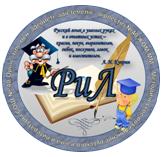 План работы  МО учителей общественно- гуманитарного циклана 2014-2015 учебный годТема методической работы школы:«Освоение новых подходов к образованию как основной способ формирования функциональной грамотности, роста результативности, эффективности обучения, воспитания и успешности всех участников образовательного процесса»Тема работы МО:«Формирование функциональной грамотности учащихся на уроках общественно-гуманитарного цикла».Цель:Создать условия для формирования функциональной грамотности обучающихся средствами предметов общественно-гуманитарного цикла.Задачи:Продолжить работу по достижению высокого качества обученности по предметам ОГЦ через освоение новых подходов к образованию и обучению  (составление КОЗ; разработка системы критериального оценивания учебных достижений);Совершенствовать применение в образовательном процессе инновационных технологий (в т.ч. информационных, в частности, ресурсов сети Интернет);Систематизировать работу  методического объединения по обобщению передового опыта учителей-предметников;Продолжить работу с одарёнными и мотивированными обучающимися через научно-исследовательскую работу, участие в олимпиадах и конкурсах (в т.ч. дистанционных).Тематика заседанийметодического объединения русского языка и литературына 2014-2015 учебный годЗаседание МО № 1 (сентябрь)Тема:«Анализ методической работы за 2013-2014 учебный год. Планирование работы на новый учебный год» Заседание МО № 2 (ноябрь)Тема: «Критериальное оценивание как технология формирования учебно-познавательной компетентности учащихся » Заседание МО № 3 (январь)Тема: Практикум по заданиям международного исследования PISA «Читательская грамотность – основа формирования функциональной грамотности»Заседание МО № 4 (апрель)Тема: «Практика конструирования КОЗ на коммуникативном уровне»План проведения Недели  ОГН (проект)«На войне детей не бывает»2014-2015 учебный год                                23-28.04.2015г.Направления работы МОМероприятияСроки выполненияОтветственныеВыполнение ГОСОПроверка календарно-тематического планирования. Утверждение планов факультативов,кружков.сентябрьРуководитель МОАдминистрацияВыполнение ГОСОПроведение входного контроля знаний учащихся по русскому языку в 5-11 классах. Подготовка текстов и грамматических заданий. Анализ результатов.октябрьУчителя-предметникиВыполнение ГОСОВыполнение учебных программ, норм контрольных работпо итогам каждой четвертиУчителя-предметникиВыполнение ГОСОПроведение промежуточного контроля знаний учащихся по гуманитарным предметам в 5-11 классах.декабрьУчителя-предметникиВыполнение ГОСОПроведение итогового контроля знаний учащихся по русскому языку, истории  в 5-11 классах. Подготовка текстов и грамматических заданий, тестов. Анализ результатов.майУчителя-предметникиРабота со школьной документациейВыполнение орфографического режимав течение годаУчителя-предметникиРабота со школьной документациейПроверка объективности выставления оценокв течение годаУчителя-предметникиРабота со школьной документациейРабота со школьной документациейРабота со школьной документациейРабота со школьной документациейРабота со школьной документациейРабота со школьной документациейРабота со школьной документациейРабота со школьной документациейРабота со школьной документациейУчебно-методическая работа МОЗаседание МО № 1«Анализ методической работы за 2013-2014 учебный год. Планирование работы на новый учебный год»сентябрьРуководитель МОУчителя-предметникиУчебно-методическая работа МОЗаседание МО № 2Мастер-класс «Критериальное оценивание как технология формирования учебно-познавательной компетентности учащихся »ноябрьРумбах Е.В.Учителя-предметникиУчебно-методическая работа МОЗаседание МО №3Практикум по заданиям международного исследования PISA «Читательская грамотность – основа формирования функциональной грамотности»январьСаламаха Е.И.Учителя-предметникиУчебно-методическая работа МОЗаседание МО № 4Практико-ориентированный семинар «Конструирование КОЗ на коммуникативном уровне»апрельСмородина Г.О.Учителя-предметникиПовышение профессио-нальнойкомпетен-ции педагоговПовышение профессио-нальнойкомпетен-ции педагоговПодписка на научно- методическую литературув течение годаУчителя-предметникиПовышение профессио-нальнойкомпетен-ции педагоговПодготовка и проведение предметной неделиапрельРуководитель МОУчителя-предметникиПовышение профессио-нальнойкомпетен-ции педагоговУчастие в педсоветах, научно-методических семинарахв течение года Учителя-предметникиПовышение профессио-нальнойкомпетен-ции педагоговКурсовая переподготовкав течение годаУчителя-предметникиПовышение профессио-нальнойкомпетен-ции педагоговТворческие отчеты учителей – предметниковв течение годаУчителя-предметникиПовышение профессио-нальнойкомпетен-ции педагоговВзаимопосещение уроков членами МОв течение годаУчителя-предметникиПовышение профессио-нальнойкомпетен-ции педагоговПроведение открытых уроков в течение года учителя-предметникиПовышение профессио-нальнойкомпетен-ции педагоговУчастие в работе школьной творческой группы учителейв течение годаУчителя-предметникиПовышение профессио-нальнойкомпетен-ции педагоговПовышение профессио-нальнойкомпетен-ции педагоговРабота по обобщению опытав течение годаУчителя-предметникиПовышение профессио-нальнойкомпетен-ции педагоговОсвещение работы в СМИв течение годаУчителя-предметникиРабота по повышению качества знаний учащихсяПроведение предметной неделиапрельУчителя-предметникиРабота по повышению качества знаний учащихсяУчастие в школьных, городских, международных конкурсах, олимпиадах (в т.ч. дистанционных) В течение года Учителя- предметникиРабота по повышению качества знаний учащихсяРабота по повышению качества знаний учащихсяРабота по повышению качества знаний учащихсяПодготовка учащихся к городской предметной олимпиаде школьниковв течение годаУчителя-предметники8-10кл.Работа по повышению качества знаний учащихсяИндивидуальная работа со слабоуспевающими детьми (проведение дополнительных занятий)в течение годаУчителя-предметникиРабота по повышению качества знаний учащихсяПодготовка к итоговой аттестации, ЕНТВ течение года Учителя-предметникиРабота по повышению качества знаний учащихсяДиагностическая работасентябрьЛапина М.А.Работа по повышению качества знаний учащихсяИндивидуальные и групповые консультации по подготовке к ЕНТв течение годаУчителя-предметникиРабота по повышению качества знаний учащихсяИндивидуальные и групповые консультации по подготовке к ВОУДв течение годаУчителя-предметникиРабота по совершен-ствованиюбазы кабинетовПополнение кабинетов учебно-методической литературой, дидактическими материаламив течение годаЗав. кабинетамиРабота по совершен-ствованиюбазы кабинетовПодготовка информационных стендов к неделе общественно- гуманитарных наукМарт-апрельЗав. кабинетамиРабота по совершен-ствованиюбазы кабинетовРабота по совершен-ствованиюбазы кабинетовРабота по совершен-ствованиюбазы кабинетовРабота по совершен-ствованиюбазы кабинетовПодготовка к смотру кабинетовв течение годаЗав. кабинетами№Рассматриваемые вопросыФормы и методы работыОтветственные1Анализ деятельности МО за 2013-2014  учебный год.Обсуждение и утверждение плана работы МО. Задачи МО на новый учебный год.«круглый стол»докладРуководитель МО Кравчик  С.А2Изучение ГОСО - 2013, инструктивно-методического письма «Об особенностях преподавания основ наукв общеобразовательных организацияхРеспублики Казахстан в 2014-2015 учебном году».Утверждение календарно-тематических планов учителей МОизучение нормативных документовЧлены МО3Итоги ЕНТ.анализРумбах Е.В.4Организация своевременного повторения учебного материала за 2013-2014 учебный год.  Подготовка к «нулевым» контрольным срезам.обмен мнениямиЧлены МО5Планирование работы по повышению качества знаний школьниковобмен мнениямиЧлены МО№Рассматриваемые вопросыФормы и методы работыОтветственные1«Критериальное оценивание как технология формирования учебно-познавательной компетентности учащихся »Мастер-классРумбах Е.В.2Анализ входного контроля знаний учащихся.аналитическая информацияРуководитель МО Румбах Е.В.3Подготовка учащихся к ЕНТ.аналитическая информацияСаламаха Е.И.Иванюк С.В.№Рассматриваемые вопросыФормы и методы работыОтветственные1Итоги успеваемости за 2 четверть 2014-2015 учебного годааналитическая информацияРумбах Е.В.2Практикум по заданиям международного исследования PISA «Читательская грамотность – основа формирования функциональной грамотности»практикумСмородина Г,О.3Подготовка учащихся к ЕНТ.аналитическая информацияСаламаха Е,И.Иванюк С.В.4Итоги работы с учащимися с высоким уровнем мотивации.аналитическая информацияРумбах Е.В.№Рассматриваемые вопросыФормы и методы работыОтветственные1Рассмотрение, обсуждение и утверждение экзаменационного материала.обмен мнениями.Кравчик С,А,2Об организации своевременного повторения учебного материала.обмен мнениямиРумбах Е.В.Члены МО3«Практика конструирования КОЗ на коммуникативом уровне»семинарСмородина Г.О.4О подготовке к ЕНТ.аналитическая информацияСаламаха Е,И. Иванюк С.В.№МероприятиеклассыСрокиОтветственные1Выставка стенгазет «По праву памяти» (писатели и поэты – о Великой Отечественной войне)5-1123-28.04Классные руководители2Конкурс мастеров художественного слова «У войны не детское лицо»1-4,9-11 (проза)25-26.04Учителя-предметники3Фестиваль театральных миниатюр по произведениям о ВОВ5-827.04Классные руководители, учителя-предметники4Историко-литературная конференция по книгам Т. Штрассера «Волна» и Zотова «Москау»10-11 классы26.04Учителя-предметники5«Юность, опалённая войной» (историко-литературный вечер)9-1127.04Учителя-предметники6Благотворительная акция «Поздравь ветерана!»1-1128.04Классные руководители